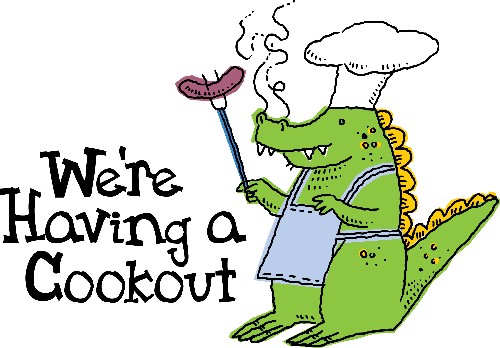 Please join us as we begin the boating season with our first cookout!! Friday, May 8th 6-8pm CookoutMusic 8pm- 12:00amIncludes:Steak or ChickenPotatoes, veggie, roll and dessert$15.00 per personPlease contact VC Dawn Schaumburger to place your order. We will only order a few extra steaks and chicken so a pre order is important!734-558-6128 or Dschaums22@aol.com or Facebook